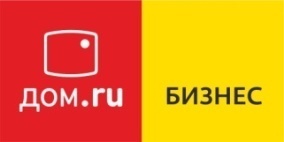 Предпринимателям Чебоксар презентовали ускоритель продаж16 октября 2017 годаФедеральный телеком-оператор «Дом.ru Бизнес» линейки корпоративных решений «Лаборатории Касперского» для защиты рабочих мест, почтовых и файловых серверов, а также продукт Kaspersky Security для виртуальных сред, обеспечивающий безопасность виртуальных рабочих станций сотрудников одного из ведущих российских операторов связилинейки корпоративных решений «Лаборатории Касперского» для защиты рабочих мест, почтовых и файловых серверов, а также продукт Kaspersky Security для виртуальных сред, обеспечивающий безопасность виртуальных рабочих станций сотрудников одного из ведущих российских операторов связилинейки корпоративных решений «Лаборатории Касперского» для защиты рабочих мест, почтовых и файловых серверов, а также продукт Kaspersky Security для виртуальных сред, обеспечивающий безопасность виртуальных рабочих станций сотрудников одного из ведущих российских операторов связилинейки корпоративных решений «Лаборатории Касперского» для защиты рабочих мест, почтовых и файловых серверов, а также продукт Kaspersky Security для виртуальных сред, обеспечивающий безопасность виртуальных рабочих станций сотрудников одного из ведущих российских операторов связиФедеральный телеком-оператор «Дом.ru Бизнес» рассказал предпринимателям Чебоксар о возможностях новой облачной телефонии третьего поколения – ОАТС 3.0. Представители деловой среды города обсудили современные технологии и инструменты организации эффективных продаж.Топ-менеджеры компании – Юлия Зорина и Михаил Антонов – рассказали участникам встречи о том, как с помощью облачной телефонии можно улучшить качество обслуживания клиентов, контролировать, мотивировать и обучать сотрудников.Особый интерес вызвали функции, помогающие ускорить продажи и оптимизировать бизнес-процессы, среди которых: интеграция с CRM-системами, история разговоров, перехват звонков, статистика вызовов, голосовое приветствие, SMS-визитка и SMS–извинение. Кроме того, все участники убедились в экономичности и простоте использования новой телефонии, не требующей установки дополнительного дорогостоящего оборудования. ОАТС 3.0 – программное решение, которое расположено в «облаке» на серверах «Дом.ru Бизнес» и не требует капитальных вложений в офисные АТС и затрат на техническую поддержку оборудования Настройка системы занимает не больше двух дней. Подключение опций и управление услугой осуществляется в Личном кабинете через простой и удобный web-интерфейс из любой точки земного шара, где есть доступ в интернет. В ЛК пользователю доступны все записи разговоров, статистика по количеству звонков каждого сотрудника, направлению вызовов и их продолжительности.Встреча прошла в открытом интерактивном диалоге, где каждый имел возможность напрямую задать интересующий его вопрос директору филиала и получить исчерпывающий ответ.«В современных условиях рентабельность бизнеса зависит от скорости его реакции на изменения рынка. Применение передовых технологий становится стратегическим активом компаний различных отраслей, позволяя бизнесу быть более эффективным. Мы отмечаем стабильно растущий спрос на облачную телефонию. Функциональные характеристики продукта отвечают двум главным требованиям: они действительно нужны бизнесу здесь и сейчас, ими удобно пользоваться. Это, наиболее экономически выгодное и простое в использовании, решение для компании любого масштаба, позволяет соединить в корпоративную сеть сотрудников, отделы, офисы и вести бесплатные переговоры внутренних абонентов, общаться вне офиса, выгодно совершать звонки по городу, России и миру»,– отметил директор по b2b телеком-оператора «Дом.ru Бизнес» в Чебоксарах Михаил Антонов.Дополнительная информация:Оксана Никитина,PR-менеджер «Дом.ru»8(8352) 56-55-00,доб. 63434oksana.v.nikitina@domru.ru www.ertelecom.ru, http://b2b.domru.ru/ __________________________________________________________________________________АО «ЭР-Телеком Холдинг» - один из ведущих операторов связи в России, работает с 2001 года. Услуги для частных пользователей предоставляются под брендом «Дом.ru», для корпоративных клиентов – под брендом «Дом.ru Бизнес». Поставщик услуг: широкополосный доступ (ШПД) в интернет, цифровое ТВ, телефонная связь, а также видеонаблюдение и Wi-Fi (для корпоративных клиентов). Услуги предоставляются на базе собственных телекоммуникационных сетей, построенных с нуля и по единым стандартам по технологии «оптика до здания». По собственным оценкам, на долю компании приходится 11% российского рынка ШПД и 12% рынка платного ТВ, по количеству обслуживаемых клиентов занимает 2-е место среди интернет-провайдеров и среди операторов кабельного ТВ России. Лауреат многих национальных премий, включая премию «Большая цифра», «ТехУспех» (2016 год).